                                                                                                                                                                                                              MIZORAM UNIVERSITY : AIZAWL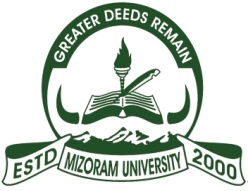 5th  Student Feedback Form On Courses                                                                                                                                                                                            Questionnaire No. 1Programme : _______________________________Department : _______________________________												Semester / Term / Year : _____________________Please rate the courses on the following parameters using the 4 –point scale shown (A, B , C, D) :4.00			    		 3.00			  			         2.00			          			    1.50			 			 0.0          		           Very Good			 		   Good			      			      Satisfactory	           			       UnsatisfactoryBelow 50% - US - D / 50% - 70% - C / 70% - 85% - B / 85% & above – A Format adapted from NAAC Manual for Self-Study Universities (Effective from 1st April 2007), by IQAC-MZU.ABCDParametersCourseCourseCourseCourseCourseCourseCourseCourseCourseCourseParametersNo.No.No.No.No.No.No.No.No.No.Course content (in terms of recent advancements, and clarity)Adequacy of course contentScope for use of innovative teaching methods (Group discussion, field exercises, role plays, use of audio-visual aids, student seminar etc.)Learning value (in terms of knowledge, concepts, skills building, analytical abilities and in broadening one’s perspectives) Availability of  reading Material (Library/Internet /Others)Over-all rating (Please leave this blank)